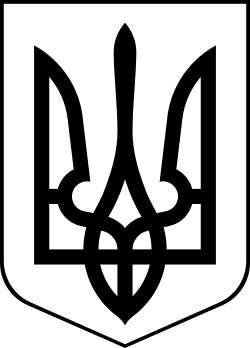 УкраїнаМЕНСЬКА МІСЬКА РАДАМенського району Чернігівської області(сорок друга сесія сьомого скликання)РІШЕННЯ26 серпня 2020 року	№395Про клопотання щодо надання згоди на безоплатну передачу у комунальну власність Менської міської об’єднаної територіальної громади закладів освіти Керуючись п.20 ч.1 ст.43, ст. 60 Закону України «Про місцеве самоврядування в Україні», Законом України «Про добровільне об’єднання територіальних громад», Бюджетним Кодексом України, відповідно до Закону України «Про передачу об’єктів права державної та комунальної власності», Цивільного кодексу України, Господарського кодексу України, Положення про порядок передачі об’єктів права спільної власності територіальних громад, сіл, селищ, міста Менського району, затвердженого рішенням районної ради від 11 листопада 2008 року, враховуючи рекомендації спільного засідання постійних комісій, керуючись ст.26 Закону України «Про місцеве самоврядування в Україні»,  Менська міська радаВИРІШИЛА:1.	Порушити клопотання перед Менською районною радою про безоплатну передачу із комунальної власності Менської районної ради до комунальної власності Менської об’єднаної територіальної громади наступних закладів:-	Покровська загальноосвітня школа І-ІІІ ступенів Менської районної рад Чернігівської області, що знаходиться за адресою: 15650, Чернігівська обл., Менський район, с. Покровське, вул. Сіверська, 46;-	Покровський сільський комунальний дошкільний навчальний заклад «Капітошка» загального типу Менського району Чернігівської області, що знаходиться за адресою: вул. Сіверська 46, с. Покровське, Менський район, Чернігівська область;-	Волосківська загальноосвітня школа І-ІІ ступенів Менської районної ради Чернігівської області, що знаходиться за адресою: 15632, Чернігівська обл., Менський район, с. Волосківці, вул. Першого Травня, 36;-	Степанівський міжшкільний навчально-виробничий комбінат Менської районної ради, що знаходиться за адресою: 15632, Чернігівська обл., Менський район, с. Степанівка, вул. Шкільна, 18.2.	Надати згоду на прийняття до комунальної власності Менської об’єднаної територіальної громади зазначених закладів.3.	Контроль за виконанням даного рішення покласти на заступника міського голови з питань діяльності виконкому Менської міської ради Т.С.Вишняк.Міський голова	Г.А.Примаков